WNIOSEK O ZAKUP PREFERENCYJNY PALIWA STAŁEGO
                DLA OSÓB UPRAWNIONYCH DO DODATKU WĘGLOWEGOUWAGA! Informacje przedstawione we wniosku o zakup preferencyjny paliwa stałego składa się pod rygorem odpowiedzialności karnej za składanie fałszywych oświadczeń.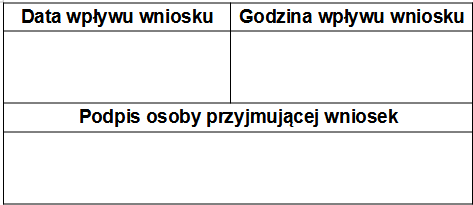 Skrócona instrukcja wypełniania:Należy wypełniać WIELKIMI LITERAMIPola wyboru należy zaznaczać znakiemORGAN DO KTÓREGO SKŁADANY JEST WNIOSEK:DANE WNIOSKODAWCY I GOSPODARSTWA DOMOWEGO, NA RZECZ KTÓREGO JEST DOKONYWANY ZAKUP PREFERENCYJNY:OKREŚLENIE ILOŚCI PALIWA STAŁEGO, O ZAKUP KTÓREJ WYSTĘPUJE WNIOSKODAWCA,	W	RAMACH	ZAKUPU	PREFERENCYJNEGO	(zaznaczyćwłaściwe):W PRZYPADKU BRAKU WYBRANEGO RODZAJU PALIWA, BĘDZIE MOŻLIWY ZAKUP PALIWA W ZGŁOSZONEJ ILOŚCI W INNYM RODZAJU – DOSTĘPNYM W WYZNACZONYM PUNKCIE DYSTRYBUCJI NA TERENIE GMINY.INFORMACJA, CZY WNIOSKODAWCA DOKONAŁ JUŻ ZAKUPU PREFERENCYJNEGO WRAZ Z PODANIEM ILOŚCI PALIWA STAŁEGO NABYTEGO W RAMACH TEGO ZAKUPUPREFERENCYJNEGO: (Zaznacz 	właściwe)Oświadczam,  że  ani  ja,  ani  żaden  członek  mojego  gospodarstwa  domowego, na rzecz którego jest dokonywany zakup preferencyjny, nie nabyliśmy paliwa stałego na sezon grzewczy przypadający na lata 2022 – 2023, po cenie niższej niż 2000 zł brutto za tonę.Oświadczam, że ja oraz członkowie mojego gospodarstwa domowego, na rzecz którego jest dokonywany zakup preferencyjny, nabyliśmy paliwo stałe na sezon grzewczy przypadającyna lata 2022 – 2023, po cenie niższej niż 2000 zł brutto za tonę w ilości	(ilość podajemy w tonach).OŚWIADCZENIA POZOSTAŁE:Oświadczam, że na dzień złożenia wniosku nie dokonałem zakupu preferencyjnego paliwa stałego na podstawie ustawy z dnia 27 października 2022 r. o zakupie preferencyjnym paliwa stałego dla gospodarstw domowych.Wszystkie podane we wniosku dane są zgodne z prawdą.Jestem świadomy odpowiedzialności karnej za złożenie fałszywego oświadczenia.……………………………………….	……………………………….....……     Miejscowość i data		Podpis wnioskodawcyOBOWIĄZEK INFORMACYJNY:W celu realizacji postanowień art. 13 ust. 1 i 2 Rozporządzenia Parlamentu Europejskiego i Rady (UE) 2016/679 z 27 kwietnia 2016 r. w sprawie ochrony osób fizycznych w związku z przetwarzaniem danych osobowych i w sprawie swobodnego przepływu takich danych oraz uchylenia dyrektywy 95/46/WE (Dz.U.UE.L. z 2016r. Nr 119, s.1 ze zm.) - dalej: „RODO” informuję, że:Administratorem Twoich danych osobowych jest Wójt Gminy Ułęż z siedzibą w Urzędzie Gminy w Ułężu, 08-504 Ułęż, Ułęż 168, e-mail: gmina@gminaulez.euAdministrator wyznaczył Inspektora Ochrony Danych, z którym mogą się Państwo kontaktować we wszystkich sprawach dotyczących przetwarzania danych osobowych za pośrednictwem adresu email: inspektor@cbi24.pl lub pisemnie na adres Administratora. Twoje dane osobowe będą przetwarzane w celu złożenia przez Ciebie wniosku dotyczącej zakupu węgla po cenach preferencyjnych.Podstawą prawną przetwarzania danych jest art. 6 ust. 1 lit. e) RODO, tj. wykonanie zadania realizowanego w interesie publicznym lub w ramach sprawowania władzy publicznej powierzonej Administratorowi. Przetwarzanie danych osobowych będzie polegało na deklaracji osób zainteresowanych zakupem węgla po cenach preferencyjnych.Twoje dane osobowe będą przechowywane przez okres niezbędny do realizacji celu przetwarzania, z uwzględnieniem okresów przechowywania określonych w Jednolitym Rzeczowym Wykazie Akt Administratora, ustawie z dnia 14 lipca 1983 r. o narodowym zasobie archiwalnym i archiwach bądź innych przepisach prawa, które regulują okresy przechowywania danych.Twoje dane osobowe będą przetwarzane w sposób zautomatyzowany, lecz nie będą podlegały zautomatyzowanemu podejmowaniu decyzji, w tym o profilowaniu.Twoje dane osobowych nie będą przekazywane poza Europejski Obszar Gospodarczy (obejmujący Unię Europejską, Norwegię, Liechtenstein i Islandię).W związku z przetwarzaniem Twoich danych osobowych, przysługują Ci następujące prawa:prawo dostępu do swoich danych oraz otrzymania ich kopii;prawo do sprostowania (poprawiania) swoich danych osobowych;prawo do ograniczenia przetwarzania danych osobowych;prawo do wniesienia sprzeciwu wobec przetwarzania, o którym mowa w art. 21 RODO;prawo wniesienia skargi do Prezesa Urzędu Ochrony Danych Osobowych (ul. Stawki 2, 00- 193 Warszawa), w sytuacji, gdy uznasz, że przetwarzanie danych osobowych narusza przepisy ogólnego rozporządzenia o ochronie danych osobowych (RODO);Jesteś zobowiązany/a do podania danych. Ich nieprzekazanie skutkować będzie brakiem realizacji celu, o którym mowa w pkt. 3.Pani/Pana dane mogą zostać przekazane następującym kategoriom odbiorców: podmiotom przetwarzającym – osobom fizycznym lub prawnym, organom publicznym, jednostkom lub innym podmiotom, które przetwarzają dane osobowe w imieniu Administratora – w szczególności dostawcom usług teleinformatycznych, podmiotom zapewniającym ochronę danych osobowych i bezpieczeństwo IT; podmiotom lub organom którym Administrator jest ustawowo obowiązany przekazywać dane lub uprawnionym do ich otrzymania na podstawie przepisów prawa; operatorom pocztowym.Nazwisko:Nazwisko:Imię:Imię:Imię:Imię:e-mail:e-mail:Nr telefonu:Nr telefonu:Nr telefonu:Nr telefonu:ADRES POD KTÓRYM PROWADZONE JEST GOSPODARSTWO DOMOWE, NA RZECZ KTÓREGO JEST DOKONYWANY ZAKUP PREFERENCYJNY PALIWASTAŁEGOADRES POD KTÓRYM PROWADZONE JEST GOSPODARSTWO DOMOWE, NA RZECZ KTÓREGO JEST DOKONYWANY ZAKUP PREFERENCYJNY PALIWASTAŁEGOADRES POD KTÓRYM PROWADZONE JEST GOSPODARSTWO DOMOWE, NA RZECZ KTÓREGO JEST DOKONYWANY ZAKUP PREFERENCYJNY PALIWASTAŁEGOADRES POD KTÓRYM PROWADZONE JEST GOSPODARSTWO DOMOWE, NA RZECZ KTÓREGO JEST DOKONYWANY ZAKUP PREFERENCYJNY PALIWASTAŁEGOADRES POD KTÓRYM PROWADZONE JEST GOSPODARSTWO DOMOWE, NA RZECZ KTÓREGO JEST DOKONYWANY ZAKUP PREFERENCYJNY PALIWASTAŁEGOADRES POD KTÓRYM PROWADZONE JEST GOSPODARSTWO DOMOWE, NA RZECZ KTÓREGO JEST DOKONYWANY ZAKUP PREFERENCYJNY PALIWASTAŁEGOKraj:POLSKAWojewództwo:LUBELSKIEWojewództwo:LUBELSKIEPowiat:RYCKIPowiat:RYCKIPowiat:RYCKIGmina:UŁĘŻUlica:Ulica:Ulica:Nr domu:Nr lokalu:Miejscowość:Miejscowość:Miejscowość:Miejscowość:Kod pocztowy:Kod pocztowy:Rodzaj wnioskowanego paliwa do zakupuUWAGA! Ilość wnioskowanego paliwa do zakupu podana w tonach nie może przekroczyć łącznie 1,5 tony na dany okresUWAGA! Ilość wnioskowanego paliwa do zakupu podana w tonach nie może przekroczyć łącznie 1,5 tony na dany okresRodzaj wnioskowanego paliwa do zakupuDo 31.12.2022

Od 01.01.2023       Węgiel gruby    Ekogroszek/groszek      Miał